图 书 推 荐中文书名：《10%创业家：上班创业两不误，移动互联时代工薪族的财务自由之路》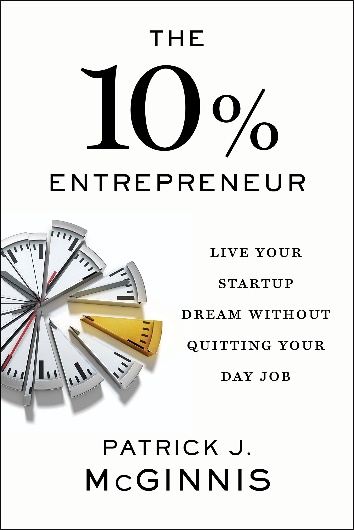 英文书名：THE 10% ENTREPRENEUR: LIVE YOUR STARTUP DREAM WITHOUT QUITTING YOUR DAY JOB作    者：Patrick J. McGinnis出 版 社：Portfolio代理公司：ANA/Lauren Li页    数：240页出版时间：2016年4月代理地区：中国大陆、台湾地区审读资料：电子稿类    型：职场励志/自助版权已授：2016年授权广东人民出版社，版权已回归。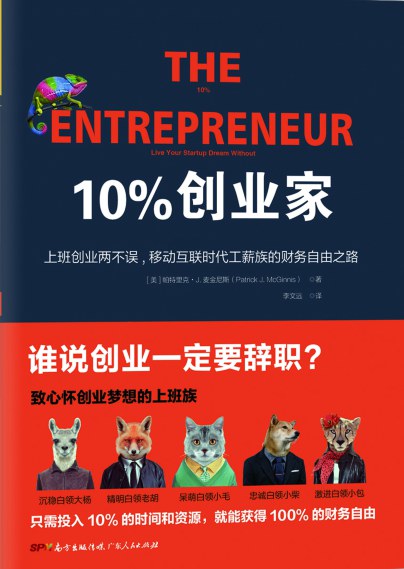 中简本出版记录书  名：《10%创业家：上班创业两不误，移动互联时代工薪族的财务自由之路》作  者：（美）帕特里克•J·麦金尼斯出版社：广东人民出版社译  者：李文远出版年：2017年4月页  数：289页定  价：45元装  帧：平装内容简介：还在打工和创业之间苦苦挣扎吗？本书包含以下创业干货：1份测试，发现创业基因3个细节，赢得投资人青睐5种模式，精准定位创业方向8种策略，打造优质团队麦金尼斯用亲身经历告诉你，不用辞职，只需投入10%的时间和资源，就能获得100%的财务自由。你不需要雄厚的资本，也不必占用工作时间，只要准确掌握本书所授的方法，就能立即开始创业。麦金尼斯是世界银行风投顾问，同时也是一名10%创业家。在本书中，他结合自身的创业咨询经历，为读者讲解了移动互联时代的5种创业模式，还提供了创业基因测试、10%创业计划、自传模板等个性化定制内容。他用自己的亲身经历告诉读者：无须辞去工作，不必承受太高风险，即可轻松实现创业梦。作者简介：帕特里克·J.麦金尼斯（Patrick J. McGinnis），10%创业模式创始人，世界银行风投顾问，曾为摩根大通集团提供投资建议和战略咨询。在华尔街工作10年后，他建立了Dirigo Advisors公司。他是一名10%创业家，在美国、拉美和亚洲等地创建了多家公司。他毕业于哈佛商学院，曾多次在《福布斯》《财富》《赫芬顿邮报》等知名媒体上发表文章。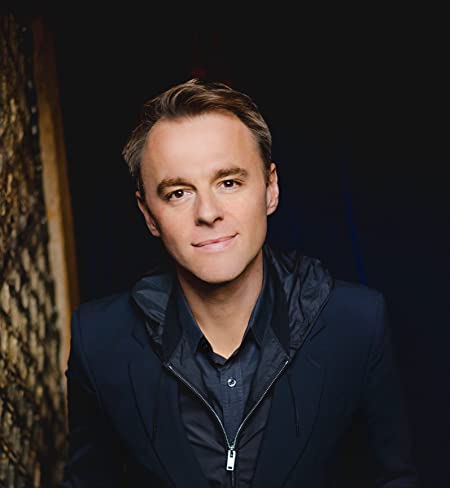 《10%创业家：上班创业两不误，移动互联时代工薪族的财务自由之路》目录前言 人人都能成为创业家第1章 物价飞涨，一份工资够花吗？大到车子房子，小到奶粉纸尿裤，似乎一切都在涨价，只有工资纹丝不动。一份工资够花吗？辞职创业风险太大，那为什么不试试10%创业模式呢？既不用承担太大风险，又能多一份不菲的收入，何乐不为呢？华尔街投行or 硅谷创业？创业骗局：苹果公司其实诞生于惠普的办公室辞职创业的5个极端风险创业者——离婚率第一的职业成功如Facebook，也要 7年才有回报你最亲近的人也会质疑你，包括你自己！让你倾尽所有的创意，市场可能并不认可一旦失败，人财两空实现梦想或许可以不冒风险第2章 10%创业模式：谁说创业一定要辞职？在“万众创业”的洪流下，你还打算老老实实地为别人打工吗？你那些伟大的创意，难道打算一直烂在肚子里而不付诸行动吗？兼职创业的风险低、机会大、收益多样化，更重要的是，你可以自己当老板。从周末创业到财富500强每周2小时，2年25万美元的创业模式如果一份工作撑不起你的梦想谷歌的10%管理模式第3章 从10%到110%，创业的选择不止一种谁说没钱就不能创业？有人靠卖龙虾登上福布斯，有人跳舞跳进世锦赛，还有个家伙，给Facebook画了幅画，就赚到了几百万美元！人才至上的年代，你的技能、想法、专长都是真金白银！做制定游戏规则的人天使投资人：让谷歌和星巴克崛起的伯乐咨询顾问：给Facebook画画，轻松赚到几百万企业创始人：靠卖龙虾登上福布斯发烧友：跳舞跳进世锦赛110%创业家：多元经营，稳赚不赔等待邀请？不如自己印张门票！第4章 创业不是有钱人的专利都说狡兔三窟，创业投资也一样。不管你有钱没钱，都不能把鸡蛋放在一个篮子里。真正的赢家会创建投资组合，进行多元化经营。这样才能把风险降到最低，真正做到稳赚不赔。有钱出钱，有力出力如果你不差钱儿如果你实力过硬如果你不想屈居人下如果有件事让你热泪盈眶10%创业计划：赶得上变化的计划第5章 创业的时间都去哪儿了？着手创业后，你会发现时间根本不够用。当你喝咖啡、看电视、浏览网页时，时间不知不觉就从身边溜走了。那么，何不取消这些无效活动呢？也许在做完这些之后，你会发现创业之路豁然开朗，你的时间和资金又重新充裕了起来。整合碎片时间：遛狗也不忘创业别让Facebook毁了你让你的技能树多向生长欲赚外快，先查内账比炒股多赚5倍的投资方式第6章 用你的才华换股权每个人都知道机会要努力争取，但总是不得其中要领。你的简历石沉大海，个人资料无人问津，到底是哪里出了问题？如何让人对你“一见钟情”，如何发挥自身优势，如何用你的才华换股权？答案就在本章之中。机会不是等来的：创业妈妈让印度童装火遍美国3步打造职场自传，突出核心优势90%的人死在简历上让人对你一见钟情的细节亮出你的“金刚钻”怎么把你的优势变现？用别人多余的砖，补自己的墙第7章 5步投资稳赚创业投资中，为什么有人屡屡亏钱，有人却赚得盆满钵满？这其中存在什么诀窍？本章悉心总结了作者的投资经验，并将其浓缩为5个步骤，能大幅度降低你的投资风险，让你的投资稳赚不赔。从小白到投资专家，5个步骤就够了1.寻找可趁之机2.筛选：大浪淘金3.全面调查：一个标点符号都不放过4.最终决定：当断则断，不受其乱5.签合同：有理一定要说清第8章　CEO要花一半精力去找人如果你想在10%创业之路上越走越远，那么组建优质团队势在必行。单打独斗的年代已经过去，人脉将是你成功的重要依仗。你要学会借力打力，招募专业人才，或者向高人寻求建议。读完本章后，你会发现，在创业的道路上，你并不孤独。向专家请教：别让你的努力徒劳无功人脉变现：躺着也赚钱成功率99%的揽才技巧社交不是吃喝玩乐不耻“上”问善用人际关系网中的智力资本让你的名字出现在谷歌首页第9章 创业的“月之暗面”多少创意最后沦为酒会上的谈资？多少想法未经检验就被束之高阁？你的创业只是说说而已吗？如果不是，那么，何不从当下开始行动，向别人证明自己？本章将为你增添助力，帮你扫清创业之路上的种种陷阱。从空想家到“骗子”是一大进步按部就班并不是坏事不是所有黑暗中的人都能看到黎明第10章 再不创业就老了谁的创业不迷茫？我们总在等待中错失良机，在观望中慢慢老去。但是，如果真的等到退休那天，你创业的热血还在燃烧吗？种一棵树，最好的时间是10年前，其次是现在，创业也如此，现在开始，还不晚。当创业与工作发生冲突当舒适区圈住了你的梦想时当你需要考虑身边人的利益时再不创业就老了致谢10%创业家专访让艺术贴近生活帮女性取得成功把蜡烛卖到全世界让华尔街新闻变得有趣附录词汇表资金管理：电子表格模板职业自传样本谢谢您的阅读！请将反馈信息发至：李文浩（Lauren Li）安德鲁·纳伯格联合国际有限公司北京代表处北京市海淀区中关村大街甲59号中国人民大学文化大厦1705室邮编：100872电话：010-82449901传真：010-82504200Email：Lauren@nurnberg.com.cn网址：http://www.nurnberg.com.cn
微博：http://weibo.com/nurnberg豆瓣小站：http://site.douban.com/110577/新浪微博：安德鲁纳伯格公司的微博_微博 (weibo.com)微信订阅号：ANABJ2002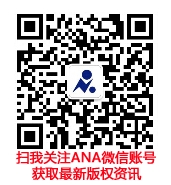 